Муниципальное  Дошкольное образовательное Учреждение«Детский сад №125 комбинированного вида» «День окружающей среды» во второй младшей группе №5Составила воспитатель: Суханова С.А.г.о.Саранск  2018гС целью формирования элементарных экологических представлений, способности понимать и любить окружающий мир и природу, в рамках календарно-тематического планирования, в летний оздоровительный период, в младшей группе №5 был проведен «День окружающей среды». В течении дня дети познакомились с деревьями и кустарниками на участке детского сада, была проведена экскурсия по экологической тропе: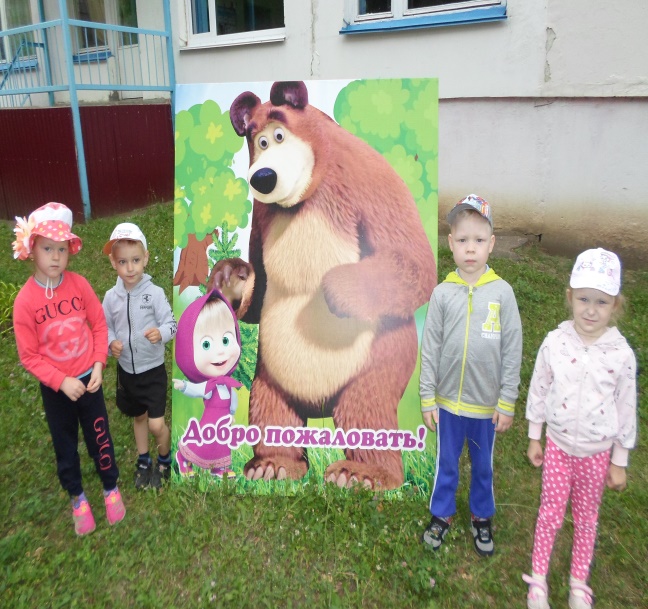 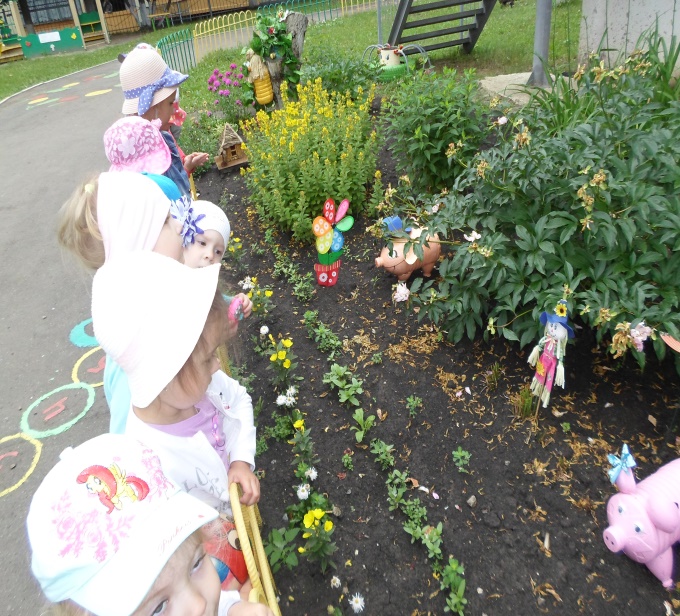 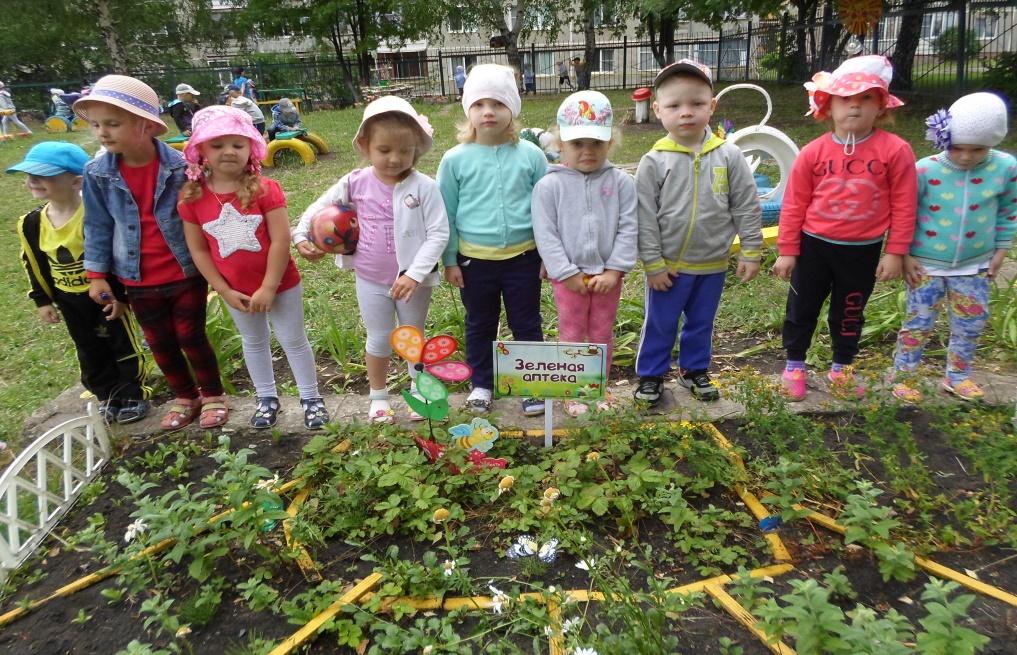  а так же наблюдения за объектами неживой (солнце, облака, ветер, дождь, тучи и т. п.) и живой природы (растения, животные). Проводились беседы «Зачем нужна вода?», «Что нужно растениям?», а также для детей была подготовлена презентация «Охрана окружающей среды»,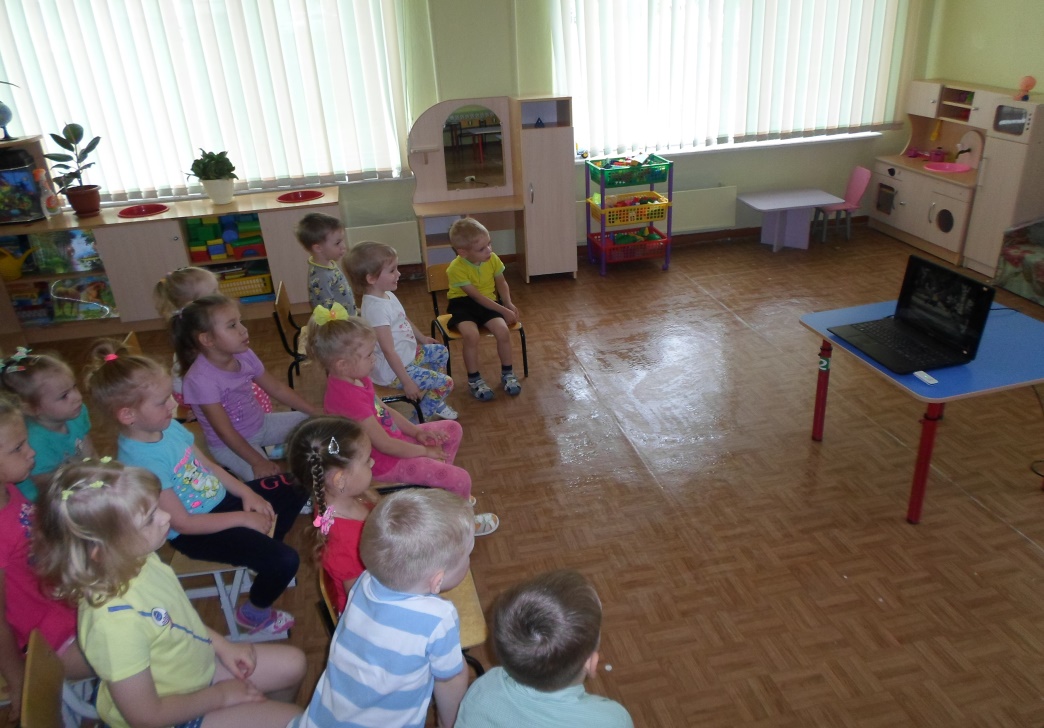 с целью закрепить знания детей о природе, о бережном и заботливом отношении к ней, а также углубить знания о живой и неживой природе, формировать умение самостоятельно решать экологические задачи.В этот день я постаралась создать среду таким образом, чтобы она способствовала развитию ребенка, формировала его как личность, а также создала условия для формирования у ребенка элементов экологической культуры, экологически грамотного поведения. Поэтому процесс воспитания построить таким образом, чтобы основные экологические знания дети получали наглядным методом.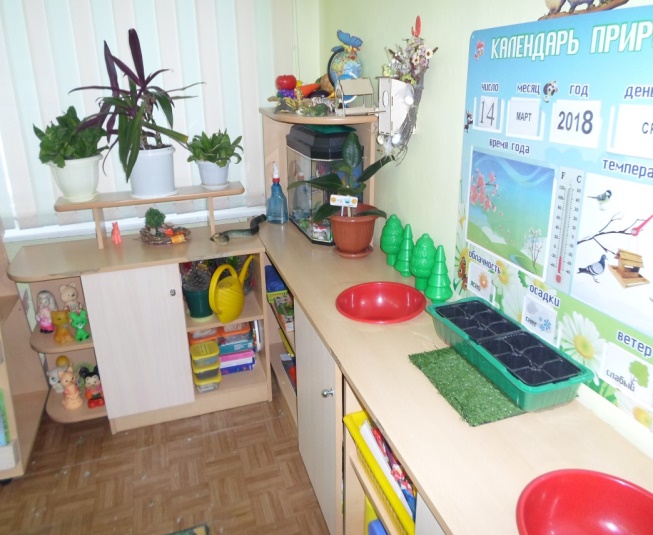 В центре природы был размещен материал для экспериментирования (стаканчики, трубочки, лупы, весы, и т. д.  Центр природы служит не только украшением группы, но и местом для саморазвития детей. Дети учились самостоятельно работать с календарём природы, определяли время года. Учились ухаживать за живыми объектами - растениями: поливать, рыхлить, опрыскивать, протирать листочки. 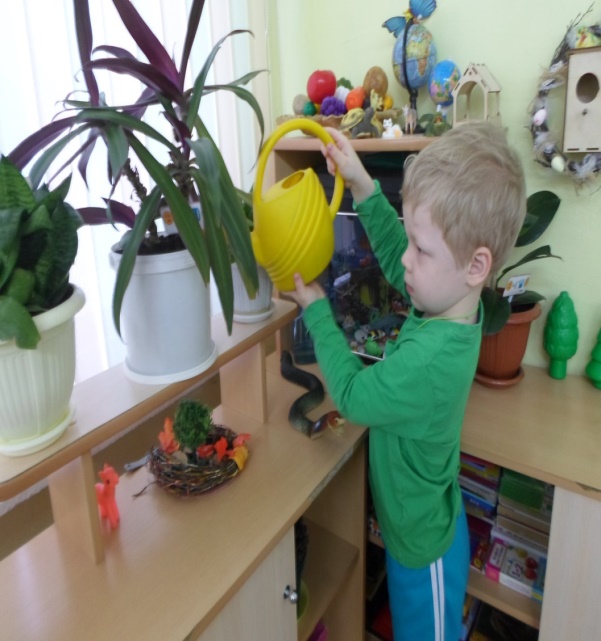 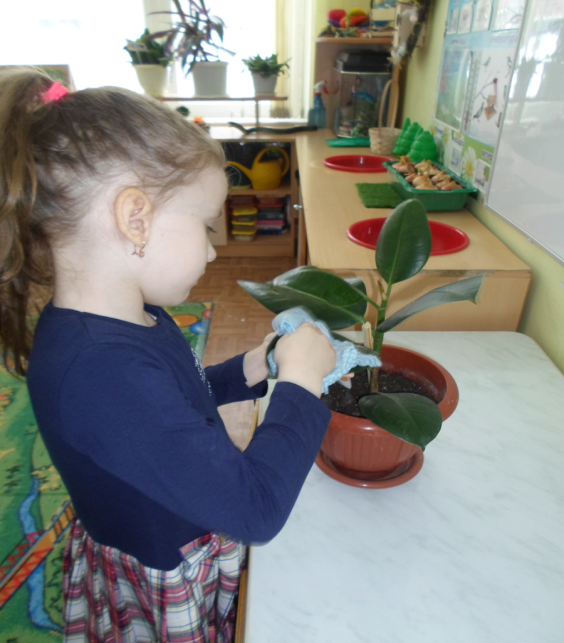 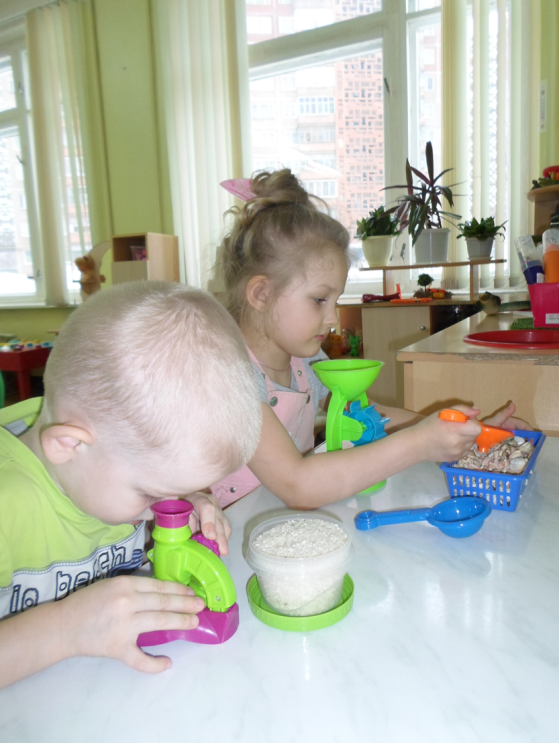 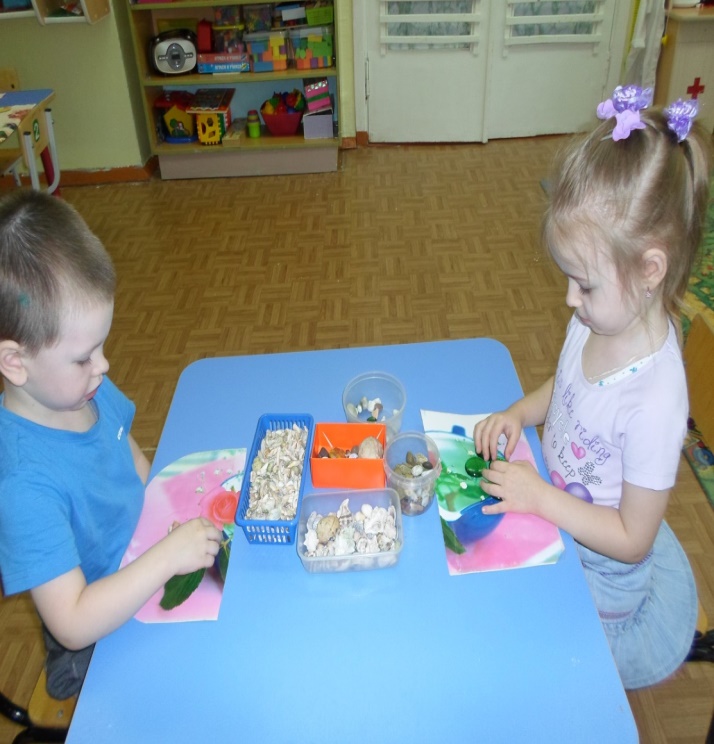 Также наша группа принимала участие в конкурсе «Лучший участок»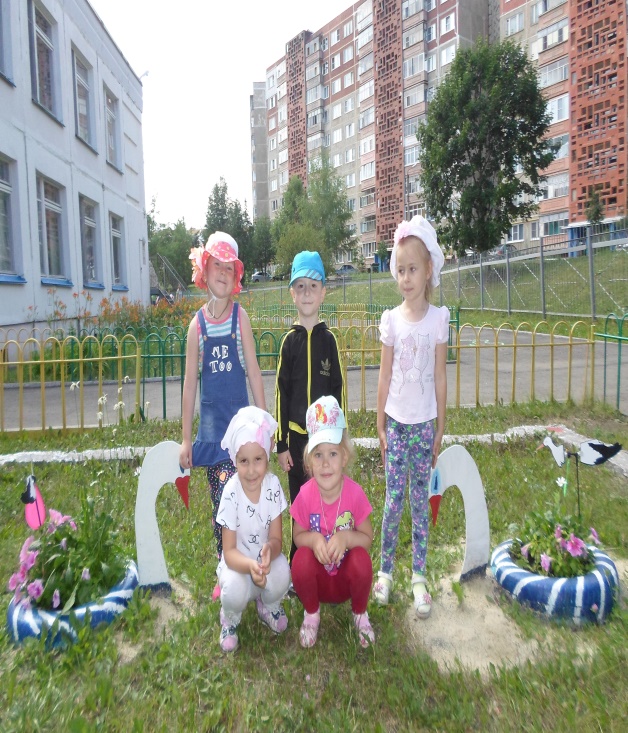 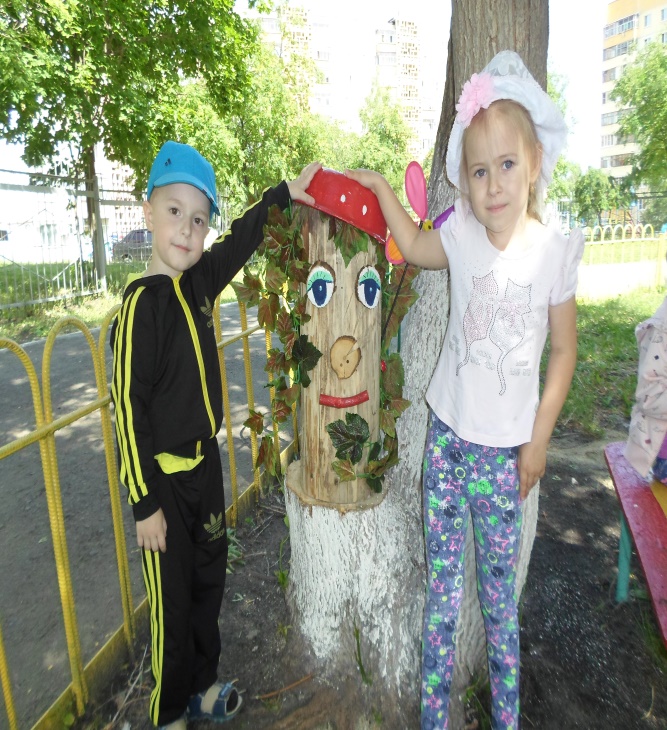 Для детей в группе была организована книжная выставка :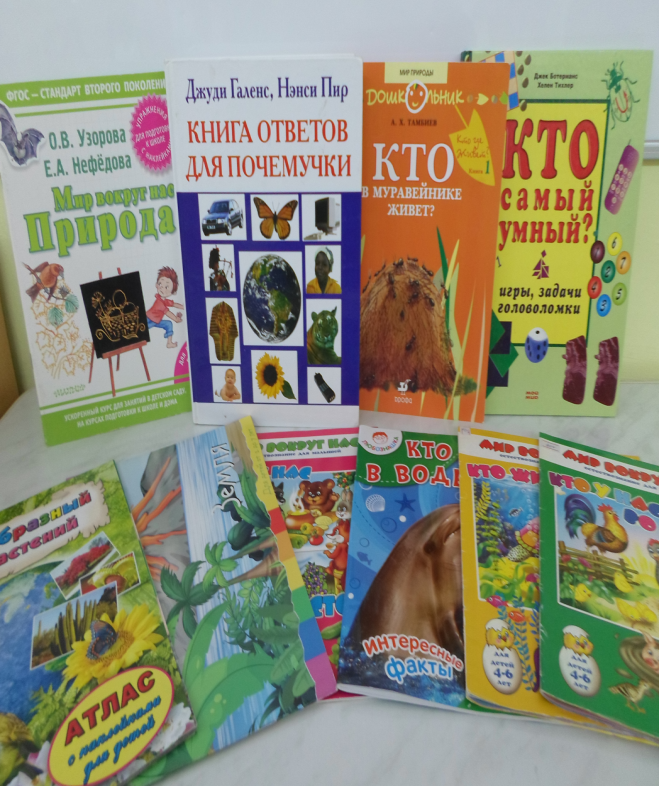 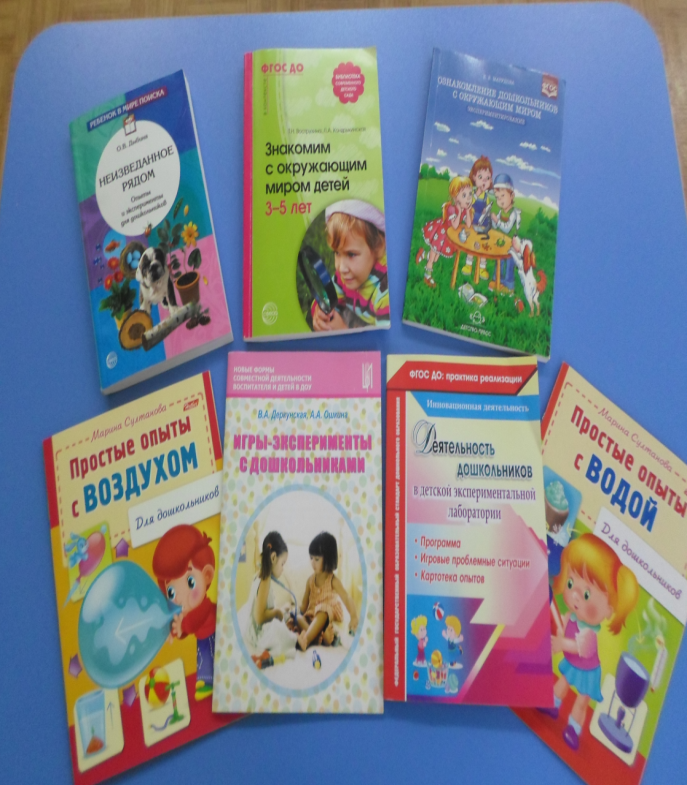 Я считаю, что привлечение детей и родителей  к активной природоохранной деятельности посредством проведения экологических мероприятий, акций, практической деятельности, способствует формированию у всех участников образовательного процесса ценностного отношения к природе, способствует повышению  уровня  их экологической культуры.